МБОУ ОТРАДОВСКАЯ СОШ ВСЕРОССИЙСКИЙ УРОК Учитель географии Косивченко Ю.И.Форма урока: устный журналЦель урока: повышение осведомленности обучающихся о природе, истории исследования и освоения, задачах современного освоения Арктики; воспитание патриотизма и гордости за величие своей страны, мужество и стойкость своего народа.Оборудование: мультимедийное оборудование, компьютерная презентация об Арктике, карта России.Ход урокаОрганизация класса.Ребята! Сегодня у нас необычный Всероссийский урок географии. Такие уроки пройдут по всем школам нашей страны в феврале. Тема нашего урока: «Арктика – фасад России».Арктика – земля холодных льдин!Арктика – бесценные богатства. Нефть и газ, металлы разных руд-В недрах шельфа прячутся от нас всех. Чудо-звери: овцебык и лемминг,Белые медведи и тюлени,Нас манят дрейфующие льды – Чудо – край, фасад моей страны!А́рктика (греч. — «медведь» (по созвездию Большая Медведица). Россия является признанным лидером среди полярных держав мирового сообщества.Арктика – её изучение и освоение – всегда привлекала внимание учёных, экономистов, путешественников и исследователей. Всё возрастающий в настоящее время интерес в Арктике вызван несколькими причинами, в том числе экономическими.  Важно также внимание к вопросам улучшения качества жизни людей, проживающих в российской Арктике. Президент России В.В. Путин выразил уверенность, что люди должны жить и работать в Арктике. Необходимо осваивать этот регион, учитывая все экологические и климатические проблемы, однако, необходимо обеспечить безопасность коренных народов этого региона, уделить должное внимание сохранению флоры и фауны этих земель. Освоение арктических районов не должно нанести вред всем живым существам на этих широтах. Сегодня мы будем говорить об этом необычно суровом и в то же время красивом царстве льда и снега. Наш урок пройдёт в форме устного журнала. Откроем первую страницу и перенесёмся в далёкое прошлое.Первая страница «По следам великих экспедиций»Освоение Арктики полно ярких, значимых, порой драматических событий. История открытия и исследования Арктики достаточно продолжительна. Ещё в XI в. отряды поморов совершали дальние походы в северные моря, открывали и исследовали новые земли и расширяли территорию Русского государства.Русские поморы - небольшая по численности, но самобытная группа старожильческого русского населения на Белом море. Взгляните на карту морских походов русских поморов. Их можно назвать первооткрывателями Русского Севера.Начиная с   XVII в. были организованы уже государственные экспедиции для описания и изучения арктических регионов. В результате были составлены первые карты арктического и дальневосточного побережья, обнаружили месторождения полезных ископаемых. Сейчас мы послушаем небольшие сообщения о путешественниках и их открытиях.        Дежнев Семён Иванович (около 1605— начало 1673), русский мореплаватель, первооткрыватель пролива между Азией и Америкой.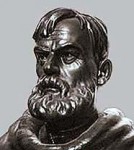                   Беринг Витус Ионассен (Иван Иванович) (1681—1741), российский мореплаватель, капитан-командор (1730 г.).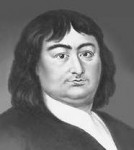                 Шмидт Отто Юльевич (1891—1956), российский астроном, геофизик, полярный исследователь, государственный и общественный деятель.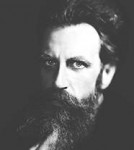       Папанин Иван Дмитриевич (1894— 1986), полярный исследователь, доктор географических наук (1938 г.), контрадмирал (1943 г.), дважды Герой Советского Союза (1937, 1940 гг.).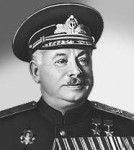 Невозможно на одном уроке рассказать о всех судьбах и охватить все события. Самостоятельно вы сможете продолжить знакомство с историей освоения Арктики. Информацию можно получить из дополнительной литературы и ресурсов Интернет.В настоящее время продолжается исследование и покорение Арктики. Среди руководителей экспедиций есть человек, которому хотелось бы посвятить целую страницу. Эту страницу мы назвали «Лыжный мост». Сейчас мы расскажем о лидере и директоре клуба «Приключение» - Дмитрии Игоревиче Шпаро.Вторая страница «Лыжный мост».Сообщение учащегося.Ежегодно к Арктическим пространствам нашей страны снаряжается экспедиция «На лыжах – к Северному полюсу!». К участию в экспедиции приглашаются учащиеся общеобразовательных учебных заведений, колледжей, коррекционных классов и школ, детских домов и других государственных образовательных и социальных учреждений 1997-1999 годов рождения, которым на момент начала экспедиции будет полных 16, но еще не исполнится 19 лет. Как и в прошлые годы, чтобы попасть в число кандидатов в команду надо выполнить несколько условий, важных из которых три:Иметь опыт туристских походов 1 кат. сложности;Принять участие в массовых соревнованиях «Лыжня России»;Ответить на вопросы анкеты и проявить творческие задатки.В анкете есть три обязательных вопроса:Чем удивительна эта точка Земли – Северный полюс?Почему Вы хотите участвовать в Экспедиции?Есть ли у Вас собственная большая мечта – «Ваш полюс»?Кроме того, в анкете есть ОБЯЗАТЕЛЬНОЕ «творческое задание» – воображаемый дневник вашей будущей экспедиции. Представьте, что вы уже идете на лыжах к Северному полюсу. Придумайте, что происходит с вами, о чем вы думаете, чего боитесь, какая природа вас окружает, как вы устраиваете ночлег, как готовите еду, как выбираете путь, кто ваши товарищи, что вы знаете о ваших руководителях – Матвее Шпаро и Борисе Смолине, о других знаменитых полярниках?      В этом году 9 молодежная российская экспедиция состоится с 02 по 13 августа 2016г. на ледоколе «50-лет Победы». Это не единственная необычная экспедиция в Арктику. Мы переходим к следующей странице, которую назвали «Плавучий университет».Третья страница «Плавучий университет».Арктический плавучий университет – это инновационный проект, объединяющий науку и образование с целью сохранения арктической среды и обеспечения устойчивого развития региона для будущих поколений.Не смотря на леденящие душу и тело погодные условия, этот природный регион хранит в себе несметные богатства. Мы переходим к следующей странице «Кладовая Арктики».Четвёртая страница «Кладовая Арктики». на шельфе Баренцева (включая Печорское) моря – 11 месторождений, в том числе четыре нефтяных (Приразломное,  Варандей-море, Медынское-море, Долгинское), одно нефтегазоконденсатное (Северо-Гуляевское), три газоконденсатных (Штокмановское, Поморское, Ледовое), три газовых (Северо-Кильдинское, Мурманское, Лудловское);– на шельфе Карского моря (в том числе в Тазовской и Обской губах) – 11 месторождений, в том числе два нефтегазоконденсатных (Салекаптское, Юрхаровское), два газоконденсатных (Ленинградское, Русановское), семь газовых (Антипаютинское, Семаковское, Тота-Яхинское, Каменномысское-море, Северо-Каменномысское, Гугорьяхинское, Обское);– на шельфе Охотского моря – восемь месторождений, в том числе одно нефтяное (Одопту-море, Северный купол), пять нефтегазоконденсатных (Пильтун-Астохское, Одопту-море, Аркутун-Дагинское, Чайво,  Лунское), одно газоконденсатное (Киринское), одно газовое (Венинское).В Арктической зоне сконцентрирована добыча 91 % природного газа и 80 % (от общероссийских разведанных запасов) газа промышленных категорий.В пределах материковой части Арктики располагаются запасы и прогнозные ресурсы медно никелевых руд, олова, платиноидов, агрохимических руд, редких металлов и редкоземельных элементов, крупные запасы золота, алмазов, вольфрама, ртути, черных металлов, оптического сырья и поделочных камней.В Арктике живут удивительные животные. Одним из них является современник мамонта, доживший до наших дней – это овцебык. В Арктике можно встреть белого медведя, гренландского оленя, огромное количество птиц, устраивающих птичьи базары, тюлени.А мы переходим к заключительной странице нашего устного журнала Викторина «Знаешь ли ты Арктику?»Все желающие могут принять участие в интернет викторине «Знаешь ли ты Арктику?» по электронному адресу: http://cognita.ru/arctic. и получить сертификат участника или победителя викторины.V.Подведение итогов урока.Использованная литература:А.И. Бедрицкий. Арктическая Россия. Издательство «СК-Россия», 2007 г.http://goulp.ru/archives/10157http://www.world-globe.ru/regions/arctic/http://www.doal.ru/node/2072http://www.apkpro.ru/doc/Арктика.%20Методические%20рекомендации.%2018.%2012.%202015.pdf